Publicado en México el 13/05/2021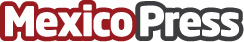 KFC presenta a su nueva embajadora de marca: Mary Picazo, la #MamáKFC#SeBuscaMamáKFC dio resultados y por fin se encontró a la embajadora de marca Mary PicazoDatos de contacto:KFC15154747Nota de prensa publicada en: https://www.mexicopress.com.mx/kfc-presenta-a-su-nueva-embajadora-de-marca Categorías: Nacional Telecomunicaciones Marketing Entretenimiento Restauración http://www.mexicopress.com.mx